Comparing Objects by Mass Behaviours/StrategiesComparing Objects by Mass Behaviours/StrategiesComparing Objects by Mass Behaviours/StrategiesStudent thinks a larger object has a greater mass. 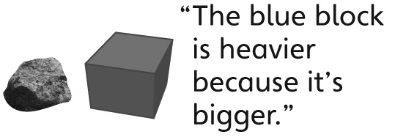 Student uses hands to compare the mass of objects and always says the object in his or her dominant hand is lighter/heavier.Student thinks the heavier object is in the higher pan of the pan balance.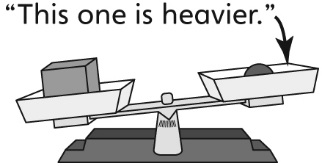 Observations/DocumentationObservations/DocumentationObservations/DocumentationStudent compares the mass of each object to all others.Student correctly orders the objects but has difficulty using measurement language to compare the masses.Student correctly orders the objects and uses measurement language to compare the masses.Observations/DocumentationObservations/DocumentationObservations/Documentation